Rotary Club of Lake City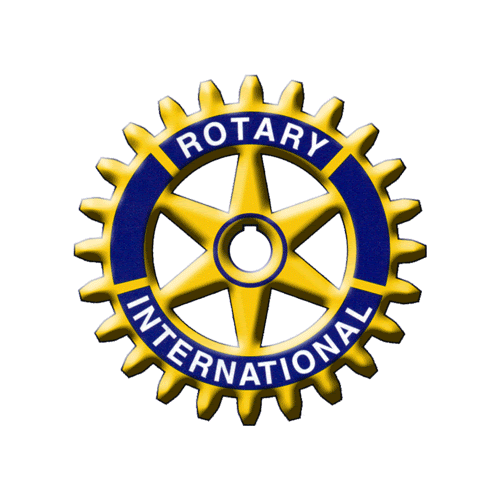 Minutes of Called Board MeetingDate: 01/21/2021President Lee Pinchouck presidingBoard Members PresentPresident – Lee PinchouckSecretary – Jay SwisherPublic Image – Vince BrownPresident Elect – Meagan LoganBoard Members AbsentService Projects – Stephen SmithTreasurer – Ryan TrespalaciosMembership – Matt SmithFoundation – John JewettOthers PresentRobin GreenRobert Bass1.  Meeting called to order at 1:05 pm2.  Minutes:  November 19th Board minutes were presented and reviewed. Meagan Logan made a motion to accept the minutes. Robin Green seconded. Motion passed.3.  Secretary’s Report: November and December report was presented by Secretary Jay Swisher. Average attendance for the month of November was 58.2% and attendance for December was 54.8%. District 6940 attendance for October was 44.79% and December was 48.85%. No action taken.4.  Treasurer’s Report:  No report 5. Image & PR:  No Report 6. Service Projects:  Based on the continued COVID 19 concerns among club members and the school system, along with the success of the Fall 2020 “End Polio” fundraiser at Halpatter Brewing Co., the decision was made to postpone the Purple Pinky event for Spring 2021. 7. Membership:  Kris Robertson has been proposed for membership by James Olin. Ballots have been emailed to all members. Vanessa Jackson has been identified by Jeff Hampton as a potential new member prospect. Application has been emailed.8. Foundation: No report  9. New Business: District Conference Sponsorship – After discussing the different sponsorship options, Jay Swisher made a motion for a $500.00 sponsorship. Meagan Logan seconded. Motion passed.District Conference Attendance Cost – After a review of the budget, Mike Tatum made a motion for the club to pay for the registration fee and hotel cost for President Pinchouck to attend the district conference. Robin Green Seconded. Motion passed.Ptext signup – President Pinchouck and Secretary Swisher will explore using this paid service to send weekly text messages to members in reference to upcoming club meetings. No action.10.  Old Business:  None11.  Meeting adjourned at 1:30 pmRespectfully Submitted,Jay Swisher 											       Club Secretary